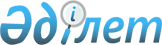 Бесқарағай аудандық мәслихатының 2014 жылғы 8 шілдедегі № 23/6-V "Бесқарағай ауданында әлеуметтік көмек көрсетудің, оның мөлшерлерін белгілеудің және мұқтаж азаматтардың жекелеген санаттарының тізбесін айқындаудың қағидаларын бекіту туралы" шешіміне өзгерістер мен толықтырулар енгізу туралы
					
			Күшін жойған
			
			
		
					Шығыс Қазақстан облысы Бесқарағай аудандық мәслихатының 2019 жылғы 12 маусымдағы № 39/5-VI шешімі. Шығыс Қазақстан облысының Әділет департаментінде 2019 жылғы 18 маусымда № 6019 болып тіркелді. Күші жойылды - Шығыс Қазақстан облысы Бесқарағай аудандық мәслихатының 2020 жылғы 16 сәуірдегі № 51/2-VI шешімімен
      Ескерту. Күші жойылды - Шығыс Қазақстан облысы Бесқарағай аудандық мәслихатының 16.04.2020 № 51/2-VI шешімімен (алғаш ресми жарияланған күнінен кейін күнтізбелік он күн өткен соң қолданысқа енгізіледі).

      ЗҚАИ-ның ескертпесі.

      Құжаттың мәтінінде түпнұсқаның пунктуациясы мен орфографиясы сақталған.
      Қазақстан Республикасының 2001 жылғы 23 қаңтардағы "Қазақстан Республикасындағы жергілікті мемлекеттік басқару және өзін-өзі басқару туралы" Заңының 6-бабының 2-3-тармағына, Қазақстан Республикасының 2008 жылғы 29 желтоқсандағы "Арнаулы әлеуметтік қызметтер туралы" Заңының 6-бабының 1-тармағына, Қазақстан Республикасы Үкіметінің 2013 жылғы 21 мамырдағы № 504 "Әлеуметтік көмек көрсетудің, оның мөлшерлерін белгілеудің және мұқтаж азаматтардың жекелеген санаттарының тізбесін айқындаудың үлгілік қағидаларын бекіту туралы" қаулысына сәйкес, Бесқарағай аудандық мәслихаты ШЕШІМ ҚАБЫЛДАДЫ:
      1. Бесқарағай аудандық мәслихатының 2014 жылғы 8 шілдедегі № 23/6-V "Бесқарағай ауданында әлеуметтік көмек көрсетудің, оның мөлшерлерін белгілеудің және мұқтаж азаматтардың жекелеген санаттарының тізбесін айқындаудың қағидаларын бекіту туралы" (нормативтік құқықтық актілерді мемлекеттік тіркеу Тізілімінде 3442 нөмірімен тіркелген, "Бесқарағай тынысы" газетінің 2014 жылғы 23 тамыздағы № 68 санында жарияланған) шешіміне келесі өзгерістер мен толықтырулар енгізілсін:
      көрсетілген шешіммен бекітілген Бесқарағай ауданында әлеуметтік көмек көрсетудің, оның мөлшерлерін белгілеудің және мұқтаж азаматтардың жекелеген санаттарының тізбесін айқындаудың қағидаларында:
      6-тармақ 6-1- тармақ болып есептелсін.
      6-тармақ келесі редакцияда жазылсын:
      "6. Алушылар санатының тізбесін, әлеуметтік көмектің шекті мөлшерлерін, табиғи зілзаланың немесе өрттің салдарынан өмірлік қиын жағдай туындаған кезде әлеуметтік көмекке өтініш білдіру мерзімдерін Бесқарағай аудандық әкімдігі белгілейді және Бесқарағай аудандық мәслихатының шешімімен бекітіледі.
      Бұл ретте азаматтарды өмірлік қиын жағдай туындаған кезде мұқтаждар санатына жатқызу үшін мыналар:
      1) Қазақстан Республикасының заңнамасында көзделген негіздемелер;
      2) табиғи зілзаланың немесе өрттің салдарынан азаматқа (отбасына) не оның мүлкіне зиян келтіру не әлеуметтік мәні бар аурулардың болуы;
      3) Бесқарағай аудандық мәслихаты ең төмен күнкөріс деңгейіне еселік қатынаста белгілейтін шектен аспайтын жан басына шаққандағы орташа табыстың болуы негіздеме болып табылады;
      4) көпбалалық және/немесе отбасында Бесқарағай ауданының мектепке дейінгі ұйымдарына баратын ерекше білім беру қажеттіліктері бар балалардың болуы.";
      6-1-тармақтағы:
      2-1), 5) және 7) тармақшалар келесі редакцияда жазылсын:
      "2-1) арнаулы білім беру ұйымдарында, ерекше режимде ұстайтын білім беру ұйымдарында жүрген кәмелетке толмағандар;
      5) әлеуметтік мәні бар аурулардың және айналадағыларға қауіп төндіретін аурулардың салдарынан тыныс-тіршілігі шектелген адамдар;
      7) әлеуметтік бейімсіздікке және әлеуметтік депривацияға алып келген қатыгездікке ұшыраған адамдар;";
      6-1-тармақ келесі мазмұндағы 13) тармақшамен толықтырылсын:
      "13) мектепке дейінгі ұйымдарға баратын көпбалалы отбасылардағы балалар және ерекше білім беру қажеттіліктері бар балалар.";
      7-тармақ келесі абзацпен толықтырылсын:
      "Осы Қағидалардың 6-1-тармағының 13) тармақшасында көрсетілген алушылар санаты үшін жан басына шаққандағы орташа табыстың шегі ең төмен күнкөріс деңгейінің алты еселік мөлшерінде белгіленсін.".
      2. Осы шешім оның алғашқы ресми жарияланған күнінен кейін күнтізбелік он күн өткен соң қолданысқа енгізіледі.
					© 2012. Қазақстан Республикасы Әділет министрлігінің «Қазақстан Республикасының Заңнама және құқықтық ақпарат институты» ШЖҚ РМК
				
      Сессия төрағасы

О. Токашев

      Бесқарағай аудандық

      мәслихатының хатшысы

Қ. Садыков
